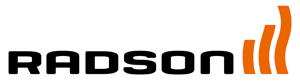 Elektrische radiatoren THAJMerk	RADSONType	THAJMateriaal	AluminiumConformiteit	EN 442TECHNISCHE OMSCHRIJVINGDe radiatoren bestaan uit aluminium.Elektrische radiator met warmtegeleidende vloeistofStandaard geleverd met ingebouwde thermostaatAansluiting via stuurdraad met 6 commando’ s 2 verticale muurconsoles, schroeven en pluggen meegeleverdAANSLUITING en BEDIENINGAansluitdoos 2-draads en eventuele stuurdraad naast of achter de radiator.Elektronische geïntegreerde bediening, voorzien van stuurdraad met 6 commando’s: comfort / verlaging / stop / antivorst / -1°C / -2°CLineaire temperatuurregeling met knopTemperatuurbereik van 5 tot 30°CDESIGNDe aluminium Thaj haalde zijn inspiratie uit de natuurlijke elegantie van de oosterse cultuur.KLEURStandaardkleur: wit - RAL 9010GAMMA1 hoogte in mm: 5706 lengtes in mm: 395, 495, 595, 695, 895, 1195MONTAGEMeegeleverde verticale consoleset.VERPAKKING EN BESCHERMINGDe radiatoren worden individueel verpakt in karton, verstevigd met versterkte hoeksegmenten, het geheel omwikkeld met krimpfolie. De verpakking blijft tot aan de oplevering rond de radiator, teneinde beschadigingen te voorkomen.GARANTIEGarantie tegen fabricagefouten: 10 jaar na installatie. 2 jaar op elektrische onderdelen.